Seventh Sunday after Epiphany                                                                        February 19, 2023PRELUDE                           Prelude and Fugue in C, BuxWV 137  	        Buxtehude (1637-1707)      WELCOME & ANNOUNCEMENTSINTROIT                              What Does the Lord Require		             Routley (1917-1982)CALL TO WORSHIP    Leader: You are God's temple: God's Spirit dwells in you.People: Let us be holy, for holy is the Lord.Leader: You belong to Christ,and Christ belongs to God.People: Let us be holy, for holy is the Lord.	Leader: Let us worship God. MORNING PRAYER                                                                                              OPENING HYMN 61	Your Law, O Lord, Is Perfect	          Christus, der ist mein LebenCALL TO CONFESSIONPRAYER OF CONFESSIONGod of glory, we confess we have not sought your face.We love to hate our enemies and fail to love our neighbors.We love to quote commandments and fail to love our God.Forgive us, Lord, this and all our sin. Teach us the way of your Word,and transform our living to show the wonder of your love in Jesus Christ our Lord.     SILENT PRAYERASSURANCE OF PARDON*GLORIA PATRI 581                                                                                                        GreatorexFIRST SCRIPTURE READING                                                                 Psalm 119:33-40 p. 494            ANTHEM		                   Teach Me, O Lord			          Hurd (b. 1950)      SECOND SCRIPTURE READING                                                          Matthew 5:38-48 p. 786                        SERMON                                           Perfected..                                      Patrick Pettit, Interim Pastor     *AFFIRMATION OF FAITH	  The Apostles' Creed                    	             Hymnal p. 35  PRAYERS OF THE PEOPLE & THE LORD’S PRAYER*CLOSING HYMN 720	              Jesus Calls Us		              	                     Galilee*CHARGE and BENEDICTION  POSTLUDE                      Chaconne in C, BuxWV 137				    Buxtehude                                                  *Please stand if able	Today’s link is: https://youtube.com/live/PzDPAH18xqs?feature=sharesHearing devices are available for your convenience.Please be aware that they do not function until after the service begins.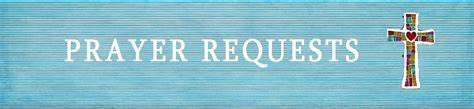 The Legacy: Mary June CookRegency at Augusta:  Edie LawrenceBrightview Baldwin Park:  Walt FloraShenandoah Nursing Home: Rubye Schwab, Nancy GarberHome: Dick Huff, Mary Ultee, Mary Ann Maupin, Bird HeuchertWarner & Linda Sandquist, Ruth and Lewis Kelley.Friends and Family: Erwin Berry (Joan), Bill Bromley, Ron Buckalew, Jean Custen, Jerry Hughes, Sally McNeel, Bill Metzel (Joyce Tipton), Col. Stuart Roberts (Mark Henderson), Paul Watts, Bob Cash (Colleen Cash) Military: Carson CraigOur Christian sympathies to the family of Nancy Geer. She will be buried in Virginia Beach.Mission Disaster Supplies- nail clippers, emery boards, band aidsFood Bank – chicken noodle soupREMEMBER to sign up for WARM shelter meals; sign-up sheets are in the Narthex                            FIRST PRESBYTERIAN CHURCHWAYNESBORO, VIRGINIA A community-minded congregation living out the love of Christ as we serve one another with humility, gentleness, and patience through God’s grace.February 19, 2023  11:00 AM 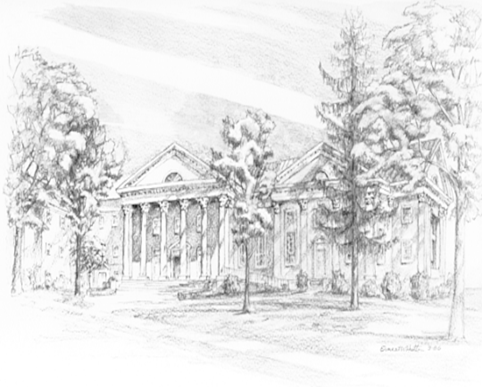 P.O. Box 877249 South Wayne AvenueWaynesboro, Virginia(540) 949-8366Church Website:  www.firstpresway.orgPreschool Website:  www.firstprespre.orgEmail:  church@firstpresway.com